Рабочая модульная программа«Английский язык»дополнительной общеобразовательной общеразвивающей программы социально-гуманитарной направленности «Школа Незнайки»Автор-составитель:Груздева Лариса Кузьминична,педагог-организаторЧДОУ «УКЦ «Ступени»Омск, 2023Оглавление1. Пояснительная запискаРабочая модульная программа «Английский язык» дополнительной общеобразовательной общеразвивающей программы социально-гуманитарной направленности «Школа Незнайки» (далее Программа) реализуется в течение 4 лет и предназначена для детей 3-7 лет.Программа учитывает основные идеи Концепции развития дополнительного образования детей до 2030 года (утверждена распоряжением Правительства Российской Федерации от 31 марта 2022 г. № 678-р), в том числе:-  понимание целей развития дополнительного образования детей как создание условий для самореализации и развития талантов детей, а также воспитание высоконравственной, гармонично развитой и социально ответственной личности;- постановка задач дополнительного образования, среди которых: обновление содержания и методов обучения при реализации дополнительных общеобразовательных программ; расширение участия организаций негосударственного сектора в реализации  данных программ; организация воспитательной деятельности на основе социокультурных, духовно-нравственных ценностей российского общества и государства; включение в дополнительные общеобразовательные программы по всем направленностям компонентов, обеспечивающих формирование функциональной грамотности и навыков, связанных с эмоциональным, физическим, интеллектуальным, духовным развитием человека;- формулировка предназначения программ социально-гуманитарной направленности, обеспечивающих «создание условий для вовлечения детей в практику глобального, регионального и локального развития общества, развития культуры межнационального общения, лидерских качеств, финансовой, правовой и медиа-грамотности, предпринимательской деятельности, в том числе с применением игровых форматов и технологий, использования сетевых коммуникаций в реальной и виртуальной среде, формирования у обучающихся навыков, связанных с эмоциональным, физическим, интеллектуальным, духовным развитием человека».Актуальность Программы обусловлена тем, что в современном мире наиболее актуальными становятся проблемы межкультурных коммуникаций, что вызывает необходимость воспитывать в детях толерантное отношение к другим культурам и традициям и, конечно, это невозможно сделать при наличии языкового барьера, то есть препятствия в общении. Таким образом, раннее обучение иностранным языкам продиктовано общими тенденциями развития общества. Кроме того, ученые отмечают дошкольный возраст, как наиболее благоприятный для начала обучению иностранному языку, так как ребенок в этом возрасте обладает рядом особенностей, дающих ему преимущества перед более старшими детьми – возможность овладения практически речью, не осознавая ее грамматический, синтаксический и фонетический состав – то есть овладение сразу фразами, не отдельными словами; дошкольник легче запоминает большой объем информации, у него снят «языковой» барьер; мир для него имеет эмоциональную окраску, если, занятие интересно ему, вызывает яркие эмоции, он усваивает материал даже без усилий. Поэтому целесообразно использовать этот период в жизни ребенка, чтобы заложить основы коммуникации на неродном языке.Осознание необходимости владения английским языком для участия в экономической и общественной жизни привело к тому, что родители стремятся приобщать детей к изучению языка начиная с дошкольного периода. Это, в свою очередь, обусловливает необходимость развития методики раннего языкового обучения в русле современных общепедагогических и обще социальных тенденций.Отличительная особенность Программы заключается в использовании педагогом в полном объеме современных средств обучения, в том числе компьютерных технологий, комбинировании методов и приемов, разработанных на основе практического опыта, с учетом возможностей и психологических особенностей дошкольников.При разработке и реализации Программы в полной мере используются преимущества дополнительного образования в сравнении с другими видами образования, которые проявляются в следующих его характеристиках: свободный личностный выбор деятельности, определяющей индивидуальное развитие дошкольника; вариативность содержания и форм организации образовательной деятельности; доступность информации для каждого ребенка, вне зависимости от его способностей, места проживания в городе Омске, социального статуса родителей; адаптивность ребенка к возникающим изменениям.Цель и задачи ПрограммыЦель – формирование элементарных навыков общения на английском языке у детей дошкольного возраста.Задачи:Образовательные задачи:1. формировать осознанное отношение как к родному, так и иностранному языку2. ознакомить детей с элементами культуры страны изучаемого языка3. Знакомство с некоторыми культурными и социальными аспектами стран изучаемого языка: национальными праздниками, героями сказок, традиционными играмиРазвивающие задачи:1. развивать у детей способность к общению;2. развивать у детей мышление, внимание, восприятие, память, эмоции, воображение, а также познавательные и языковые способности;3. пробудить интерес детей к новому языку и общению на немВоспитательные задачи:1. воспитывать у детей культуру общения – внимательно слушать собеседника, вежливо отвечать и самому обращаться с просьбой, благодарить и т.д.Практические задачи:1. Приобретение навыков общения в спланированных учебно-бытовых ситуациях.2. Формирование элементарных навыков грамматического построения речи, и усвоение достаточного количества лексического материала для общения в заданных ситуациях.Программа предусматривает реализацию воспитательных целей, ценностей и задач, сформулированных в дополнительной общеобразовательной общеразвивающей программе социально-гуманитарной направленности «Школа Незнайки» ЧДОУ УКЦ «Ступени» (раздел «Программа воспитания»). Согласно данному документу, основу воспитания при реализации Программы составляют традиционные ценности российского общества, понимаемые как нравственные ориентиры, формирующие мировоззрение граждан России, передаваемые от поколения к поколению, лежащие в основе общероссийской гражданской идентичности и единого культурного пространства Омской области и страны, укрепляющие гражданское единство, нашедшие свое уникальное, самобытное проявление в духовном, историческом и культурном развитии многонационального народа России (согласно Основам государственной политики по сохранению и укреплению традиционных российских духовно-нравственных ценностей, утвержденных Указом Президента Российской Федерации от 9 ноября 2022 г. № 809).При реализации Программы предусматривается приобщение детей дошкольного возраста к традиционным ценностям российского общества - жизнь, достоинство, права и свободы человека, патриотизм, гражданственность, служение Отечеству и ответственность его судьбу, высокие нравственные идеалы, крепкая семья, созидательный труд, приоритет духовного над материальным, гуманизм, милосердие, справедливость, коллективизм, взаимопомощь и взаимоуважение, историческая память и преемственность поколений, единство народов России.При создании и реализации данной Программы учитывается, что вся система ценностей российского народа находит отражение в ее содержании, в соответствии с возрастными особенностями детей: ценности Родина и природа лежат в основе патриотического направления воспитания; ценности милосердие, жизнь, добро лежат в основе духовно-нравственного направления воспитания; ценности человек, семья, дружба, сотрудничество лежат в основе социального направления воспитания; ценность познание лежит в основе познавательного направления воспитания; ценности жизнь и здоровье лежат в основе физического и оздоровительного направления воспитания; ценность труд лежит в основе трудового направления воспитания; ценности культура и красота лежат в основе эстетического направления воспитания.Основная форма занятий – игровая и сюжетная, позволяет в наиболее полной мере реализовать цели и задачи Программы, сделать обучение наиболее привлекательным для детей, пробудить в них настоящий интерес к освоению нового языка. Смена видов деятельности помогает детям усваивать материал легко и непосредственно, без усталости, в то же время развивая внимание, концентрацию, память и другие психические процессы.Интеграция с другими видами обучения – рисованием, пением, подвижными играми, обеспечивает разносторонний взгляд на процесс, развивающий коммуникативные навыки, так как побуждает детей активно использовать полученные знания в различных ситуациях общения.Кроме того, в Программе успешно используются упражнения на развитие моторики, так как в дошкольном возрасте это является важным при развитии речемыслительных процессов. Весь процесс обучения направлен не только на решение конкретных практических задач (первичные навыки грамматики английского языка, аудирование и говорение), но, что более важно, помогает личностному развитию и социализации ребенка.Таким образом, отличительной особенностью программы является интеграция современных методов и приемов обучения дошкольников английскому языку. В содержание включаются стихи, рифмовки, чистоговорки, песни, попевки, считалки, дидактические, сюжетные и подвижные игры, использование пиктограмм и символов, задания в рабочих тетрадях, аутентичные аудио записи, элементы интеграции с другими видами деятельности (изо-деятельность, муз-деятельность, ритмика и театрализация), просмотр видеоматериалов.В основу программы положен УМК под редакцией Н. А. Бонк “Английский для малышей”. Предлагаемая программа рассчитана на 4 года обучения и направлена на поэтапное формирование и развитие элементарных навыков устной речи у детей дошкольного возраста, составлена для детей 3-7 лет, изучающих иностранный (английский) язык в качестве первого иностранного языка в детском саду.Основные черты, характерные для организации процесса раннего обучения английскому языку детей дошкольного возраста, представленные в данной программе:- обучение детей носит явную коммуникативную направленность, то есть побуждает детей использовать полученные навыки в различных ситуациях общения;- интеграция различных приемов обучения и видов деятельности направлена на развитие всех психических процессов ребенка;- обучение происходит с учетом особенностей развития дошкольников и осуществляется в наиболее подходящей для детей форме – игровой.Адресат ПрограммыПрограмма разработана для детей 3-7 лет. Реализовывать Программу целесообразно в совместной деятельности родителей, детей и педагога.Каждая ступень Программы реализуется 1 учебный год.1 год обучения: Группа «Кнопочки» - 44 академических часа;Группа «Сказка» - 47 академических часов;2 год обучения:Группа «Винтики-Шпунтики» - 44 академических часаГруппа «Гномики» - 47 академических часов;3 год обучения:Группа «Цветики» - 132 академических часов;Группа «Теремок» - 47 академических часов;4 год обучения:Группа «Знайки» - 78 академических часов;Группа «Сафари» - 94 академических часа;Форма обучения - очнаяОсобенности организации образовательного процесса.Занятия групповые. В состав группы входят дети одного возраста – младшего дошкольного возраста (3-4 года), среднего дошкольного возраста (4-5 лет), старшего дошкольного возраста (5-6, 6-7 лет). Основной состав группы постоянный, но может меняться в течение года в связи с поступлением или отчислением обучающихся.Режим занятий.В возрастной группе 3-4 занятия проходят 1 раз в неделю по 15 минут.В возрастной группе 4-5 занятия проходят 1 раз в неделю по 20 минут.В возрастной группе 5-6 занятия проходят 1-3 раза в неделю по 25 минут.В возрастной группе 6-7 занятия проходя 1-2 раза в неделю по 30 минут.Это обусловлено возрастными особенностями детей 3-7 лет.Условия реализации программыДля успешного решения поставленных задач требуются:1. Материально-техническое обеспечение: Наличие просторного класса, с пространством для подвижных игр. Наличие зеркал для отработки произношения. Аудио и видео аппаратура. Аудио и видео записи. Доска магнитная, двусторонняя. Дидактические игры (домино, лото по темам). Настольно-печатные игры. Фронтальный демонстрационный материал. Раздаточный демонстрационный материал (карточки, схемы, пиктограммы). Игрушки и персонажи по темам. Материалы для изо-деятельности. Мебель по росту детей: стульчики и столики. Схемы и плакаты. Атрибуты театральные. Канцтовары. 2. Информационное обеспечение. В процессе реализации программы используются текстовые, фото и видеоматериалы из открытых интернет источников.3. Использование возможностей уклада, воспитывающей среды, событий, совместной деятельности в образовательных ситуациях всех участников образовательных отношений ЧДОУ УКЦ «Ступени».Уклад, в качестве установившегося порядка жизни ЧДОУ «УКЦ «Ступени», определяет мировосприятие, гармонизацию интересов и возможностей совместной деятельности детских, взрослых и детско-взрослых общностей в пространстве реализации данной Программы. Уклад задает и удерживает ценности воспитания для всех участников образовательных отношений, среди которых: цель и смысл деятельности организации, ее миссия; принципы жизни и воспитания; образ «Ступеней», особенности, символика, внешний имидж; отношения к воспитанникам, их родителям (законным представителям), сотрудникам и партнерам.Другой важный компонент - воспитывающая среда «Ступеней», включающая в себя условия для формирования эмоционально-ценностного отношения ребенка к окружающему миру, другим людям, себе; условия для обретения ребенком первичного опыта деятельности и поступка в соответствии с традиционными ценностями российского общества; условия для становления самостоятельности, инициативности и творческого взаимодействия в разных детско-взрослых и детско-детских общностях, включая разновозрастное детское сообщество.События связаны с построением годового цикла методической работы на основе традиционных ценностей российского общества. Это позволяет педагогу в ходе реализации Программы спроектировать работу с группой в целом, с подгруппами детей, с каждым ребенком. В ЧДОУ «УКЦ «Ступени» реализуются: занятия воспитательной направленности; проекты, имеющие воспитательную ценность; праздники; общие дела; свободная игра; свободная деятельность детей – все эти возможности используются при реализации Программы.В процессе использования Программы реализуется воспитательный потенциал, который несет в себе совместная деятельность в образовательных ситуациях, в том числе:- ситуативная беседа, рассказ, советы, вопросы;- социальное моделирование, воспитывающая (проблемная) ситуация, составление рассказов из личного опыта;- чтение художественной литературы с последующим обсуждением и выводами, сочинение рассказов, историй, сказок, заучивание и чтение стихов наизусть;- разучивание и исполнение песен, театрализация, драматизация, этюды-инсценировки;- рассматривание и обсуждение картин и книжных иллюстраций, просмотр видеороликов, презентаций, мультфильмов;- организация выставок (книг, репродукций картин, тематических или авторских, детских поделок);- экскурсии (в музей, в общеобразовательную организацию), посещение спектаклей, выставок;- игровые методы (игровая роль, игровая ситуация, игровое действие и другие);- демонстрация собственной нравственной позиции педагогом, личный пример педагога, приучение к вежливому общению, поощрение (одобрение, тактильный контакт, похвала, поощряющий взгляд и другие).4. Кадровое обеспечение. Реализацию Программы осуществляет учитель английского языка, а также педагог-психолог, задачей которого является психолого-педагогическая диагностика обучающихся, коррекция личностного развития каждого ребенка.В ходе реализации Программы педагоги должны учитывать следующие особенности:1 год обучения (дети 3-х лет). На этом этапе обучения на первый план ставятся задачи пассивного усвоения лексики, умение адекватно реагировать на речь педагога в учебной ситуации, решаются задачи общения на элементарном уровне. Это обусловлено возрастными особенностями и возможностями трехлетних детей. На данном этапе обучения большое внимание уделяется развитию речевого аппарата – артикуляционной гимнастике, а также развитию фонематического слуха – фонетической зарядке. Это делается для того, чтобы наилучшим образом подготовить детей к усвоению материала основного курса.Основной курс - 2, 3, 4 годы обучения (дети 4-5, 5-6, 6-7 лет). Основной курс обучения рассчитан на три учебных года, в течение которых дети усваивают основные темы, подобранные с учётом возрастных особенностей детей данного возраста и отвечающие интересам дошкольников. Дети приобретают навыки общения в ряде игровых и бытовых ситуаций. Основные темы перемежаются с дополнительными, в которых дети знакомятся с некоторыми фольклорными произведениями, традициями и праздниками страны изучаемого языка. В рамках основной темы дети знакомятся с новой лексикой, усваивают некоторые грамматические конструкции и обороты речи, в дополнительной теме ребятам дается возможность творчески проявить свои знания, через обсуждение сказки или рассказа, частичную театрализацию, или разыгрывание какой-либо ситуации (при изучении традиции и праздников).По-прежнему, большое внимание уделяется артикуляции и фонетике, работе над произношением специфических звуков; с этой целью заучиваются чистоговорки, попевки. При изучении грамматических конструкций используются пиктограммы, как средство эффективного обучения базовым структурам языка. Также, основной курс сопровождается рабочими тетрадями в двух частях (на каждый год обучения), специально разработанными автором программы для наиболее качественного усвоения материала.Формы организации: групповая, индивидуальная, в парах, по подгруппамФормы проведения: Традиционное занятие (включает в себя приветствие, фонетическую зарядку, теоретические аспекты, практическую работу, упражнения, игры). Комбинированное занятие: включает в себя элементы других видов деятельности (изо-деятельность и т.д.) Занятие с элементами театрализации.2. Тематическое планирование программы «Английский язык»1-ый год обучения для группы «Кнопочки»1-ый год обучения для группы «Сказка»2-й год обучения для группы «Винтики-Шпунтики»2-й год обучения для группы «Гномики»3-й год обучения для группы «Цветики»3-й год обучения для группы «Теремок»4-й год обучения для группы «Знайки»4-й год обучения для группы «Сафари»3. Содержание рабочей модульной программыПервый год обучения (для групп «Кнопочки», «Сказка»)Раздел 1. Тема «Greeting».ТеорияЛексика и речевые образцы по теме (vocabulary): Hello, Good-morning, Good-bye, I, jump, run, clap; My name`s …; Sit down! Stand up! Yes, No.Говорение (speaking): Микродиалоги: - Good morning! - Good morning! - Good-bye - Good-bye - Hello! What`s your name? -My name`s Sasha!Грамматика (grammar): Правила приветствия и прощания; вопрос “What's your name?” и ответ на него; вежливое обращение с просьбой “May I come in?”ПрактикаАудирование (listening): Sit down! Stand up! Jump! Run! Clap! Good morning! Good-bye! Listen to me! Look!Фонетика (phonetics): Отработка звуков, используемых в речевых образцах, фонетические попевки.Дополнительный материал: Песни:» Good morning»,» What`s your name?». Игры: “Yes, or no”; “Little frog”. Упражнения: “Take a picture”, “What`s this?”; “Go, go, go”Раздел 2. Тема «My toys»ТеорияЛексика и речевые образцы по теме (vocabulary): A ball; a doll; a cat; a dog; a frog; a car; a star; a mouse; a house; big/ small. Hello, Good-morning, Good-bye, I, Jump! Run! Clap! It is a dog. My name`s …, Sit down! Stand up!Yes, No.Говорение (speaking):Микродиалоги: - What is it? -It is a dog. -Is it a star? -Yes. -Is it a frog? -No.-What is it? -It is a cat. Sit down! Stand up! -Is it big? -Yes/NoГрамматика (grammar):Знакомство с повествовательным предложением; с вопросом What is it? С местоимениями: I, It, You, краткими ответами на вопросы типа Is it a frog?ПрактикаАудирование (listening): Sit down! Stand up! Jump! Run! Clap! Hands up!Hands down! Close/open your eyes! Touch! Point to…! Give me…smth, please!Listen to me! Look at the picture! Слушание фольклорных песенокФонетика (phonetics):Отработка звуков, используемых в речевых образцах, фонетические попевки.Дополнительный материал: Песни: «Good morning», «My toys». Стихи: «My pretty doll»; «I have a dog». Игры: “Yes, or no”; “Touch a picture “; Little frog”; “What`s missing?”. Упражнения: “Take a picture”, “What`s this?”, “Go, go, go”Раздел 3. Тема «Story time “Happy friends”»Теория. Прослушивание сказки «Счастливые друзья».Практика.Частичная инсценировка сказки «Счастливые друзья» с целью закрепить пройденную лексику, помочь детям проявить себя в нестандартной и творческой ситуации, что повышает речевую готовность и умение использовать свои знания на практике.Раздел 4. Тема «Colours»ТеорияЛексика и речевые образцы по теме (vocabulary): Red, yellow, green, blue; One, two, three, It is red. It is big and blue. Three bears. Two green dogs. Thank you. Jump! Run! Clap! Hands up! Hands down! Sit down! Stand up!Говорение (speaking):Микродиалоги: - What colour is it? -It is red. -Is it yellow? -Yes/No. It is red.- What is the dog like? - It is big and red. - What is it? - It is a blue bear. - Give me a red bear, please! - Thank you. Sit down! Stand up! Hands up! Hands down!.Грамматика (grammar): Знакомство с конструкцией Give me smth., please!; ответами на вопрос What colour is this?ПрактикаАудирование (listening): Sit down! Stand up! Jump! Run! Clap! Close/open your eyes! Touch! Point to…! Listen to me! Look at the picture! Stand up! Hands up! Hands down! Hands on hips! Turn around! Take it! Give me…smth, please!What colour is this? Colour the picture! Слушание фольклорных песенокФонетика (phonetics): Отработка звуков, используемых в речевых образцах и лексике, фонетические попевки.Дополнительный материал: Песни: «Good morning», «My toys», «A colour chant»; «Hands up». Стихи: «One little»; «Red, yellow, green, blue…»; «I have a beautiful balloon». Игры: “Yes, or no”; Little frog”; “What`s missing?”;“Catch me”; “What`s this?” Try to guess”;”Cats and mice”;”The shop”Упражнения: “Count!”; “How many? “; “Touch smth red!“;”Give me,…,please!”“Teacher” “Colour the picture”, “Draw the red dog”, просмотр учебного мультфильма.Раздел 5. Тема «Story time “Colin’s colours”»Теория. Прослушивание сказки, закрепление лексики по теме.Практика. Раскрашивание под диктовку и по замыслу, проверка в игровой форме усвоения материала по изученным темам.Раздел 6. Тема «My body»ТеорияЛексика и речевые образцы по теме (vocabulary): My; the body, an eye, an ear, a nose, a face, a mouth, a head, shoulders, a foot, an arm, knees, toes, boy, girl.I`ve got two arms. She/He`s got blue eyes. I am tall. I`m a boy/girl. This is a boy.Touch your nose! Jump! Run! Clap! Hands up! Hands down! Turn around! Sit down! Stand up! Yes/ No.Говорение (speaking): Микродиалоги: 1.What have you got? - Two eyes, two ears etc. - Eyes and Ears and a nose…etc. -What does she have? - Blue eyes. 2. Have you got blue eyes? -Yes /No. 3. Who are you?/Who is it? - I`m a boy. This isa girl. 4.-Are you a boy, or a girl? -I`m a boy.Грамматика (grammar):Знакомство с личными местоимениями She, He, It; с притяжательным местоимением My; ознакомление с конструкцией I have got /I`ve got; краткими ответами на вопросы с изучаемой конструкцией; введение в употребление She/He`s got…ПрактикаАудирование (listening): Sit down!Stand up! Hands up! Hands down! Jump!Run! Clap your hands! Turn around! You’re your arms! Nod your head!Close/open your eyes! Touch your ears! Point to…!Listen to me! Look at the picture! Describe the picture! How many? Who is this? Who are you? Слушание фольклорных песенокФонетика (phonetics): Отработка звуков, используемых в речевых образцах и лексике, фонетические попевки.Дополнительный материал: Песни: «Good morning»,» «Head and shoulders», «Hands up».Стихи: «One little»; «Red, yellow, green, blue…»; «I have a beautiful balloon»Игры: “Yes, or no”; Little frog”; “What`s missing?”; “Catch me”; “What`s this?” Try to guess”;”Cats and mice”;”The shop”Упражнения: “Count!”; “How many?“; “Touch your nose!“;” Who is it?”“The teacher”, “Describe the picture”; “Complete the picture”, просмотр учебного мультфильма.Раздел 7. Тема «Food».ТеорияЛексика и речевые образцы по теме (vocabulary): a pear; an apple; a lemon; a plum; a banana; an ice-cream; porridge; I like apples. I don’t like lemons.Give me some sweets, please! Here you are. Thank you. Touch your nose! Jump!Run! Clap! Hands up! Hands down! Turn around! Sit down! Stand up!Говорение (speaking): Микродиалоги: 1. Do you like apples? - Yes, I like apples. -Do you like bananas? - No, I don’t like bananas.2. Give me some sweets, please! - Here you are - Thank youГрамматика (grammar):Знакомство с конструкцией I like / I don`t like. Закрепление конструкций ранее пройденных.Give me smth, please!; кратких ответов на вопросы; повторение общих и специальных вопросов и ответов на них; закрепление правил употребления существительных во множественном числе.Знакомство с образцами речи: Here you are. Thank you.ПрактикаАудирование (listening):Colour the picture! Draw the picture! Sit down! Stand up! Hands up! Hands down! Jump! Run! Clap your hands! Turn around! You’re your arms! Nod your head! Close/open your eyes! Touch your ears! Point to…!Listen to me! Look at the picture! Describe the picture! Who is this? Who are you? Слушание фольклорных песенокФонетика (phonetics): Отработка звуков, используемых в речевых образцах и лексике, фонетические попевки.Дополнительный материал: Песни: «Good morning», «Head and shoulders», «I like ice-cream», «Apple, please!». Стихи: «One little»; «The food chant»; «I have a beautiful balloon». Игры: “Yes, or no”; Little frog”; “What`s missing?”; “Catch me”; “What`s this?” Try to guess”;”Cats and mice”;”The shop”, “Try to guess”. Упражнения: “ Count!”; “How many?“; “Touch your nose!“; “Who is it?”“The teacher”, “Describe the picture”; “Complete the picture”, просмотр учебного мультфильма.Раздел 8. Story time “Goldilocks and a three Bears”Теория. Ознакомление детей с английской версией сказки «Три медведя»ПрактикаЧастичная инсценировка с целью познакомить с героями сказок страны изучаемого языка, с культурой, прививать интерес к традициям другой страны, воспитывать толерантность по отношению к другим традициям и культуре. Практическая цель – закрепить лексику по пройденным темам и дать детям возможность почувствовать себя более уверенно, в процессе инсценировки творчески применяя полученные знанияВторой год обучения (для групп «Винтики-Шпунтики», «Гномики»)Раздел 1. Тема «Greeting».ТеорияЛексика и речевые образцы по теме (vocabulary): Hello, Good-morning, Good-bye, I, jump, run , clap; My name`s …; Sit down! Stand up! Yes, No.Говорение (speaking): Микродиалоги: - Good morning! - Good morning! - Good-bye - Good-bye - Hello! What`s your name? -My name`s Sasha!Грамматика (grammar): Правила приветствия и прощания; вопрос “What's your name?” и ответ на него; вежливое обращение с просьбой “May I come in?”ПрактикаАудирование (listening): Sit down! Stand up! Jump! Run! Clap! Good morning! Good-bye! Listen to me! Look!Фонетика (phonetics): Отработка звуков, используемых в речевых образцах, фонетические попевки.Дополнительный материал: Песни:» Good morning»,» What`s your name?». Игры: “Yes, or no”; “Little frog”. Упражнения: “Take a picture”, “What`s this?”; “Go, go, go”Раздел 2. Тема «My toys»ТеорияЛексика и речевые образцы по теме (vocabulary): A ball; a doll; a cat; a dog; a frog; a car; a star; a mouse; a house; big/ small. Hello, Good-morning, Good-bye, I, Jump! Run! Clap! It is a dog. My name`s …, Sit down! Stand up!Yes, No.Говорение (speaking):Микродиалоги: - What is it? -It is a dog. -Is it a star? -Yes. -Is it a frog? -No.-What is it? -It is a cat. Sit down! Stand up! -Is it big? -Yes/NoГрамматика (grammar):Знакомство с повествовательным предложением; с вопросом What is it? с местоимениями: I, It, You, краткими ответами на вопросы типа Is it a frog?ПрактикаАудирование (listening): Sit down! Stand up! Jump! Run! Clap! Hands up!Hands down! Close/open your eyes! Touch! Point to…! Give me…smth, please!Listen to me! Look at the picture! Слушание фольклорных песенокФонетика (phonetics):Отработка звуков, используемых в речевых образцах, фонетические попевки.Дополнительный материал: Песни: «Good morning», «My toys». Стихи:«My pretty doll»; «I have a dog». Игры: “Yes, or no”; “Touch a picture “; Little frog”; “What`s missing?”. Упражнения: “Take a picture”, “What`s this?”, “Go, go, go”Раздел 3. Тема «Story time “Happy friends”»Теория. Прослушивание сказки «Счастливые друзья».ПрактикаЧастичная инсценировка сказки «Счастливые друзья» с целью закрепить пройденную лексику, помочь детям проявить себя в нестандартной и творческой ситуации, что повышает речевую готовность и умение использовать свои знания на практике.Раздел 4. Тема «Colours»ТеорияЛексика и речевые образцы по теме (vocabulary): Red, yellow, green, blue;One, two, three, It is red. It is big and blue. Three bears. Two green dogs. Thank  you. Jump! Run! Clap! Hands up! Hands down! Sit down! Stand up!Говорение (speaking):Микродиалоги: - What colour is it? -It is red. -Is it yellow? -Yes/No. It is red.- What is the dog like? - It is big and red. - What is it? - It is a blue bear. - Give me a red bear, please! - Thank you. Sit down! Stand up! Hands up! Hands down!.Грамматика (grammar): Знакомство с конструкцией Give me smth, please! ответами на вопрос What colour is this?ПрактикаАудирование (listening): Sit down! Stand up! Jump! Run! Clap! Close/open your eyes! Touch! Point to…! Listen to me! Look at the picture! Stand up! Hands up! Hands down! Hands on hips! Turn around! Take it! Give me…smth, please!What colour is this? Colour the picture! Слушание фольклорных песенокФонетика (phonetics): Отработка звуков, используемых в речевых образцах и лексике, фонетические попевки.Дополнительный материал: Песни: «Good morning», «My toys», «A colour chant»; «Hands up». Стихи: «One little»; «Red, yellow, green, blue…»; «I have a beautiful balloon». Игры: “Yes, or no”; Little frog”; “What`s missing?”;“Catch me”; “What`s this?” Try to guess”;”Cats and mice”;”The shop”Упражнения: “Count!”; “How many? “; “Touch smth red!“; “Give me,…,please!”“Teacher” “Colour the picture”, “Draw the red dog”, просмотр учебного мультфильма.Раздел 5. Тема «Story time “Colin’s colours”»Теория. Прослушивание сказки, закрепление лексики по теме.ПрактикаРаскрашивание под диктовку и по замыслу, проверка в игровой форме усвоения материала по изученным темам.Раздел 6. Тема «My body»ТеорияЛексика и речевые образцы по теме (vocabulary): My; the body, an eye, an ear, a nose, a face, a mouth, a head, shoulders, a foot, an arm, knees, toes, boy, girl.I`ve got two arms. She/He`s got blue eyes. I am tall. I`m a boy/girl. This is a boy.Touch your nose! Jump! Run! Clap! Hands up! Hands down! Turn around! Sit down! Stand up! Yes/ No.Говорение (speaking): Микродиалоги: 1. What have you got? - Two eyes,two ears etc. - Eyes and Ears and a nose…etc. -What does she have? - Blue eyes.
2. Have you got blue eyes? -Yes /No. 3. Who are you?/Who is it? - I`m a boy. This is a girl. 4.-Are you a boy, or a girl? -I`m a boy.Грамматика (grammar):Знакомство с личными местоимениями She, He, It; с притяжательным местоимением My; ознакомление с конструкцией I have got /I`ve got; краткими ответами на вопросы с изучаемой конструкцией; введение в употребление She/He`s got…ПрактикаАудирование (listening): Sit down!Stand up! Hands up! Hands down! Jump!Run! Clap your hands! Turn around! You’re your arms! Nod your head!Close/open your eyes! Touch your ears! Point to…!Listen to me! Look at the picture! Describe the picture! How many? Who is this? Who are you? Слушание фольклорных песенокФонетика (phonetics): Отработка звуков, используемых в речевых образцах и лексике, фонетические попевки.Дополнительный материал: Песни: «Good morning»,» «Head and shoulders», «Hands up».Стихи: «One little»; «Red, yellow, green, blue…»; «I have a beautiful balloon»Игры: “Yes, or no”; Little frog”; “What`s missing?”; “Catch me”; “What`s this?” Try to guess”;”Cats and mice”;”The shop”Упражнения: “Count!”; “How many?“; “Touch your nose!“; “Who is it?”“The teacher”, “Describe the picture”; “Complete the picture”, просмотр учебного мультфильма.Раздел 7. Тема «Food».ТеорияЛексика и речевые образцы по теме (vocabulary): a pear; an apple; alemon; a plum; a banana; an ice-cream; porridge; I like apples. I don’t like lemons.Give me some sweets, please! Here you are. Thank you. Touch your nose! Jump!Run! Clap! Hands up! Hands down! Turn around! Sit down! Stand up!Говорение (speaking): Микродиалоги: 1. Do you like apples? - Yes, I like apples. -Do you like bananas? - No, I don’t like bananas.2. Give me some sweets, please! - Here you are - Thank you Грамматика (grammar):Знакомство с конструкцией I like / I don`t like. Закрепление конструкций, ранее пройденных. Give me smth, please!; кратких ответов на вопросы; повторение общих и специальных вопросов и ответов на них; закрепление правил употребления существительных во множественном числе.Знакомство с образцами речи: Here you are. Thank you.ПрактикаАудирование (listening):Colour the picture! Draw the picture! Sit down! Stand up! Hands up! Hands down! Jump! Run! Clap your hands! Turn around! You’re your arms! Nod yourhead! Close/open your eyes! Touch your ears! Point to…!Listen to me! Look at the picture! Describe the picture! Who is this? Who are you? Слушание фольклорных песенокФонетика (phonetics): Отработка звуков, используемых в речевых образцах и лексике, фонетические попевки.Дополнительный материал: Песни: «Good morning», «Head and shoulders», «I like ice-cream», «Apple, please!». Стихи: «One little»; «The food chant»; «I have a beautiful balloon». Игры: “Yes, or no”; Little frog”; “What`s missing?”; “Catch me”; “What`s this?” Try to guess”; “Cats and mice”; “The shop”, “Try to guess”. Упражнения: “ Count!”; “How many?“; “Touch your nose!“; “Who is it?”“The teacher”, “Describe the picture”; “Complete the picture”, просмотр учебного мультфильма.Раздел 8. Story time “Goldilocks and a three Bears”Теория. Ознакомление детей с английской версией сказки «Три медведя»ПрактикаЧастичная инсценировка с целью познакомить с героями сказок страны изучаемого языка, с культурой, прививать интерес к традициям другой страны, воспитывать толерантность по отношению к другим традициям и культуре. Практическая цель – закрепить лексику по пройденным темам и дать детям возможность почувствовать себя более уверенно, в процессе инсценировки творчески применяя полученные знанияТретий год обучения (для групп «Цветики», «Теремок»)Раздел 1. Тема «Welcome».ТеорияЛексика и речевые образцы по теме (vocabulary):Hello, Good-morning, Good-bye, I, jump, run , clap; cat, dog, bear, mouse, frog, fox, wolf, body, an eye, an ear, a nose, a face, a mouth, a head, , shoulders, a foot, an arm, knees, toes. My name`s …, Sit down!Stand up! Yes, No.Говорение (speaking):Микродиалоги: - Good morning, Frog! - Good morning, Mouse! - Good-bye, Frog! - Good-bye, Mouse! - Hello! What`s your name? - My name`s Sasha! - Where do you live? - I live in Russia. - Have you got a nose? - Yes.Грамматика (grammar): Правила приветствия и прощания;вежливое обращение с просьбой “May I come in?”ПрактикаАудирование (listening): Clap your hands! Turn around! You’re your arms!Nod your head! Close/open your eyes! Touch your ears! Point to…!Listen to me! Look at the picture! Describe the picture! Who is this? Who are you?Фонетика (phonetics): Отработка звуков, используемых в речевых образцах. Заучивание чистоговорок, музыкальные фонетические попевки.Дополнительный материал: Песни: «Good morning», «What`s your name?». Игры: “Yes, or no”; “ Little frog”; упражнения: “ Take a picture”, “What`s this?”, рабочая тетрадь, просмотр учебного мультфильма.Раздел 2. Тема «Toys and Pets»ТеорияЛексика и речевые образцы по теме (vocabulary): A ball; a doll; a cat; a dog; a frog; a car; a star; a mouse; a house; a plane; a train; a bear; a hear; a horse; a bird; a cow; a fish; big/ small. This is a mouse - This is a house. What’s this?Give me a big dog, please!Говорение (speaking): Микродиалоги : - What`s this? -This is a dog. -Is this a star? -Yes/No. -Is it big or small? -It’s big. - Give me a big cat, please! - Here you are. - Thank you.Грамматика (grammar):Знакомство и усвоение конструкций This is ...smth. Give me …smth, please! умение отвечать на вопросы типа What`s this? Is it big or small?Краткими ответами на вопросы, вежливым ответам на просьбы и предложения: Here you are. Thank you.ПрактикаАудирование (listening):What`s this? Is this a star? Is it big or small? Give me a big cat, please!Sit down!Stand up! Jump! Run! Clap! Hands up! Hands down! Close/open your eyes! Touch! Point to…! Can you…? What can you do?Listen to me! Look at the picture! Слушание фольклорных песенок Фонетика (phonetics):Отработка звуков, используемых в речевых образцах. Заучивание чистоговорок, музыкальные, фонетические попевки.Дополнительный материал: Песни: «Good morning»,» «My toys», «About my toys». Стихи: «My pretty doll»; «I have a dog». Игры: “Yes, or no”; “Touch a picture“; Little frog”; “What`s missing?”, “Bread, butter”, “Simon says”.Упражнения: “Take a picture”, “What`s this?”, лото по теме, домино, рабочая тетрадь, просмотр учебного мультфильма.Раздел 3. Тема «Story time “The house in the Wood”»Теория. Прослушивание сказки «Теремок».ПрактикаЧастичная инсценировка по мотивам сказки «Теремок» с целью закрепить пройденную лексику, помочь детям проявить себя в нестандартной и творческой ситуации, что повышает речевую готовность и умение использовать свои знания на практике.Раздел 4. Тема «Colours and numbers»ТеорияЛексика и речевые образцы по теме (vocabulary):Red, yellow, green, blue; One, two, three, four, five; I’m four. It is red. It is big and blue. Three bears. Two green dogs. Give me a red bear, please! Thank you.Jump! Run! Clap! Hands up! Hands down! Sit down!Stand up! Yes,I have.No, I haven`t.Говорение (speaking): Микродиалоги: 1. What colour is this? –It is red. –Is it yellow? –Yes/No. It is red. – What’s the dog like? – It is dig and red.2. What have you got? – I`ve got a yellow bird. Have you got a red one? –Yes, I have/No, I haven`t –Is it big? –Yes/No. It is small.3. What is it? – It is a big blue bear.4. How many dogs are there? –Five dogs.5. Give me a red bear, please! – Thank you. Sit down! Stand up! Hands up!Hands down!Грамматика (grammar):Закрепление в речи конструкции Give me smth, please!; закрепление конструкции I have got /I`ve got;тренировка кратких ответов на вопросы с изучаемой конструкцией; структурой специальных вопросов How many?What is it like? How old are you? И ответов на них; с правилами употребления существительных во множественном числе и некоторыми исключениями – a mouse – mice, a child – children;ПрактикаАудирование (listening):Sit down!Stand up! Jump! Run! Clap! Close/open your eyes! Touch! Point to…!Listen to me! Look at the picture! Stand up! Hands up! Hands down! Handson hips! Turn around! Take ! Give me,…,please! How many? What colour is this?Colour the picture in! Слушание фольклорных песенокФонетика (phonetics):Отработка звуков, используемых в речевых образцах и лексике.Заучивание чистоговорок, музыкальные фонетические попевки.Дополнительный материал: Песни: «Good morning»,» «My toys», «A colour chant»; «Hands up». Стихи: «One little»; «Red, yellow, green, blue…»; «I have a beautiful balloon». Игры: “Yes, or no”; Little frog”; “What`s missing?”; “Catch me”; “What`s this?” Try to guess”;”Cats and mice”;”The shop”, “Simon says”. Упражнения: “ Count!”; “How many?“; “Touch smth red!“; «Give me …, please!”, “Teacher” “Colour the picture”, “Draw the red dog” , лото по теме, домино, рабочая тетрадь, просмотр учебного мультфильма.Раздел 5. Тема «New Year and Cristmas»Теория. Знакомство детей с национальными традициями, атрибутами праздников, фольклорными песнями.Практика. Празднование Нового Года.Раздел 6. Тема «My Family»ТеорияЛексика и речевые образцы по теме (vocabulary): My; a boy; a girl; a child; children; family; Mother; Father; sister; brother; a baby. Strong, nice, beautifull, little, big. I`ve got a big family. I`ve got a mother and a father …etc.She/He`s got a family. He is a boy. I`m a boy/girl. This is a boy. Five children.Jump! Run! Clap! Hands up! Hands down! Turn around! Sit down! Stand up! Yes, I have. No, I haven`t.Говорение (speaking):Микродиалоги:1. Have you got a family? – Yes,I have. – I`ve got mother, father…etc.2.What family have you got? – I`ve got a big family. I`ve got a mother ... etc.3. Who are you? /Who is it? – I`m a boy. She is a girl. /This is a girl.4.Are you a boy or a girl? –I`m a boy –Yes/No. It is small.5. How many children are there? – (There are) five children.Грамматика (grammar):Знакомство с личными местоимениями She, He,It; с притяжательным местоимением My; закрепление конструкции I have got /I`ve got; краткими ответами на вопросы с изучаемой конструкцией; введение в употребление She/He`s got…; общих и специальных вопросов How many?What family have you got? И ответов на них; закрепление правил употребления существительных во множественном числе и некоторых исключений a child – children; знакомство с прилагательными strong, nice, beautifull, little, big.ПрактикаАудирование (listening):Sit down! Stand up! Hands up! Hands down! Jump! Run! Clap your hands!Turn around! Nod your head! Close/open your eyes! Point to…!Listen to me! Look at the picture! Describe the picture! How many? Who is this? Who are you? What`s your name? Слушание фольклорных песенокФонетика (phonetics):Отработка звуков, используемых в речевых образцах и лексике.Заучивание чистоговорок, музыкальные фонетические попевки.Дополнительный материал: Песни: «Good morning», «Hands up», «The family song»; «Are you sleeping?». Стихи: «My family»; «Good night, mother…»«I have a beautiful balloon». Игры: “Yes, or no”; Little frog”; “What`s missing?”;“Catch me”; “What`s this?” Try to guess”;”Cats and mice”; “Simon Says”.Упражнения: “ Count!”; “How many?“; «Who is it?”; “The teacher”, “Describe the picture”; “ Complete the picture”, домино, рабочая тетрадь, просмотр учебного мультфильма.Раздел 7. Тема «My food»ТеорияЛексика и речевые образцы по теме (vocabulary): Fruits; vegetables; a pear; an apple; a lemon; a plum; a banana; an ice-cream; chicken; sweets; porridge; a burger; some; any; tea; milk, A cap, spoon, fork, knife, plate. I like apples. I don’t like lemons. I`ve got some sweets. She/He`s got a banana and a lemon. What`s this? Is it a lemon? How many apples? Five (apples). Give me some sweets, please! Here you are. Thank you. You are welcome. Touch your nose! Jump! Run!Clap! Hands up! Hands down! Turn around! Sit down!Stand up! Yes,I have. No, I haven`t.Говорение (speaking):Микродиалоги:1. What have you got? – I`ve got some apples. Etc. –What has she got? – She`s got a banana and a lemon.2. Have you got a lemon? –Yes, I have/No, I haven`t3. Who are you? /Who is it? – I`m a boy. She is a girl. /This is a girl.4. How many apples have you got? – I`ve got two apples. –How many children are there? – (There are) five children.5. Give me some sweets, please! – Here you are – Thank you –You are welcome.Грамматика (grammar):Знакомство с конструкцией I like / I don`t like. Закрепление конструкций I have got /I`ve got; She/He`s got Give me smth, please!; кратких ответов на вопросы; повторение общих и специальных вопросов How many?What has she got? И ответов на них; закрепление правил употребления существительных во множественном числе; тренировка в употреблении развернутых предложений со словами some, any, and. Знакомство с образцами речи: Here you are.You are welcome.ПрактикаАудирование (listening):Colour the picture! Draw the picture! Sit down!Stand up! Hands up! Hands down! Jump! Run! Clap your hands! Turn around! You’re your arms! Nod your head! Close/open your eyes! Touch your ears! Point to…!Listen to me! Look at the picture! Describe the picture! How many? Who is this? Who are you? Слушание фольклорных песенокФонетика (phonetics): Отработка звуков, используемых в речевых образцах и лексике. Заучивание чистоговорок, музыкальные фонетические попевки.Дополнительный материал: Песни: «Good morning», «Head and shoulders», «I like ice-cream», «Apple, please!» Стихи: «One little»; «The food chant»; «I have a beautiful balloon» Игры: «Yes, or no»; Little frog»; «What`s missing?»; «Catch me»; «What`s this?» «Try to guess»; «Cats and mice»; «The shop», «Try to guess»Упражнения: «Count!»; «How many?»; «Touch your nose!»; «Who is it?»«The teacher», «Describe the picture»; «Complete the picture».Лото по теме, домино, рабочая тетрадь, просмотр учебного мультфильма.Раздел 8. Тема «Story time “The Gingerbread Boy”»ТеорияОзнакомление детей с английской сказкой.ПрактикаЧастичная инсценировка с целью познакомить с героями сказок страны изучаемого языка, с культурой, прививать интерес к традициям другой страны, воспитывать толерантность по отношению к другим традициям и культуре. Практическая цель – закрепить лексику по пройденным темам и дать детям возможность почувствовать себя более уверенно, в процессе инсценировки творчески применяя полученные знания.Четвертый год обучения (для групп «Знайки», «Сафари»)Раздел 1. Тема «About me»ТеорияЛексика и речевые образцы по теме (vocabulary): Hat, dress, shoes, scarf, jeans, skirt, head, shoulders, knees, toes, eyes, ears, mouth, nose; happy, sad; dance, hop, cry, sing, jump, run, swim, clap, fly; My name’s., I’m five. I live in Russia. I’m fine, thank you, I like/don’t like, I can Jump! I can’t dance. Can you hop? Yes/No. What can you do? Put on/ take off/Говорение (speaking):Микродиалоги: -How are you today? - I’m fine, thank you. -Do you like apples? -Yes, I do/ No, I don’t. -Can you sing? - Yes, I can. -Can you fly? -No, I can’t. -What can you do? -I can swim. - Have you got a nose? -Yes, I’ve got a big nose. -What do you do, when you’re happy/ sad? - I clap. -Take off a hat. - Put on a green dress, pink shoes, ect.Грамматика (grammar): Знакомство с модальным глаголом Can и его отрицательной формой, умение отвечать на вопросы типа Can you…? А так же на обобщающие вопросы:What can you do?. Знакомство с конструкциями Put on/ Take off; с местоимениями: I, It,You, краткими ответами на вопросы Yes, I can/ No, I can’t.Повторение ранее изученных конструкций, личных местоимений, утвердительных и отрицательных ответов на вопросы, Знакомство с прилагательными Happy/ sad.и предложениями, типа I’m happy/ I’m sad. Умение отвечать на вопрос What do you do, when you're happy/ sad?ПрактикаАудирование (listening): Sit down!Stand up! Hands up! Hands down! Jump! Run! Clap your hands! Turn around! You’re your arms! Nod your head!Close/open your eyes! Touch your ears! Point to…!Are you happy or sad? Can you? What can you do? Do you like? What do you like? Listen to me! Look at thepicture! Describe the picture! How many? Who is this? Who are you? Слушание фольклорных песенок, просмотр учебной программыФонетика (phonetics): Отработка звуков, используемых в речевых образцах и лексике. Заучивание чистоговорок, музыкальные фонетические попевки.Дополнительный материал:Песни: «Good morning»,» «Head and shoulders», «I like ice-cream», « What is your name» «When I’m happy» « My new shoes». Стихи: «One little»; «Head and shoulders»; «I have a beautiful balloon». Игры: “Yes, or no”; Little frog”; “What`s missing?”; “Catch me”; “What`s this?” Try to guess”;”Cats and mice”;”Simon says”, “Try to guess”.Упражнения: “ Count!”; “How many?“; “Touch your nose!“; “Who is it?”, “The teacher”, “Describe the picture”; “Complete the picture”. Просмотр учебного мультфильма, лото по теме, домино, рабочая тетрадь.Раздел 2. Тема «Story time “The Unhappy Giant”»Теория. Прослушивание сказки, беседаПрактикаЧастичная инсценировка. Практические задачи: закрепить лексику и выражения по предыдущей теме, создать условия для активного говорения детей, проявления творческой стороны их личности.Раздел 3. Тема «The funny faces».ТеорияЛексика и речевые образцы по теме (vocabulary):Friend, she, he, we, face, eyes, ears, mouth, nose, lips, hair, long, short, nice, beautiful, funny, happy, sad. She’s got a big mouth. She can sing. Говорение (speaking):Микродиалоги: -How are you today? - I’m fine, thank you. -Is she your friend? - Yes, she is. -Can he sing? - Yes, he can. - Has she got long hair? -No, she’s got short hair. -Is he happy/ sad? - Yes/ No.Грамматика (grammar):Повторение ранее изученных конструкций, личных местоимений, названий частей тела и лица, 8 цветов. Знакомство с речевой конструкцией I have got в третьем лице единственного числа has got, утвердительными и отрицательными ответами на вопросы, знакомство с некоторыми прилагательными: nice, beautiful, funny, закрепление ранее пройденных прилагательных.ПрактикаАудирование (listening):Sit down!Stand up! Clap your hands! Turn around! You’re your arms! Nod your head! Close/open your eyes! Touch your ears! Point to…! Are you happy or sad? Can you? What can you do? Do you like? What do you like? Are you friends?Is she your friend? Has she got blue eyes?Listen to me! Look at the picture! Describe the picture! How many? Who isthis? Who are you? Who is he? Слушание фольклорных песенок, просмотручебной программыФонетика (phonetics): Отработка звуков, используемых в речевых образцах и лексике. Заучивание чистоговорок, музыкальные фонетические попевки.Дополнительный материал: Песни: «Good morning», «Head and shoulders», «I like ice-cream», «What is your name», «When I’m happy», «My new shoes», «The face song». Стихи: «My face»; «Head and shoulders»; «I have a beautiful balloon». Игры: “Yes, or no”; Little frog”; “What`s missing?”; “Catch me”; “What`s this?” Try to guess”; “Cats and mice”; “Simon says”, “Try to guess”.Упражнения: “Count!”; “How many?“; “Touch your nose!“; “Who is it?” “The teacher”, “Describe the picture”; “Complete the picture”. Просмотр учебного мультфильма, рабочая тетрадь.Раздел 4. Тема «Story time “The Birthday Party”»Теория. Ознакомление детей с традициями празднования Дня Рождения в англоязычных странах.ПрактикаЗнакомство с песнями, традиционными играми. Практическая цель – повторение лексики по предыдущим темам и знакомство с конструкцией. My favourite (colour, number, food) is….Раздел 5. Тема «Seasons and Weather»ТеорияЛексика и речевые образцы по теме (vocabulary): Season, weather, Spring, Summer, Autumn, Winter, cold, warm, hot, rain, snow, wind, sun, cloud, sky It’s sunny. It’s windy. It’s rainy. It’s cloudy. It’s cold/ hot/ warm. My favourite season is Summer. ride a bike; play with snowballs; swim.Говорение (speaking): Микродиалоги : 1. What’s the weather like? - It’s sunny.-Is it cold today? - No. It’s hot. What season is it? -It’s winter. - Do you like winter? - Yes, I do. What is your favourite season? - My favourite season is Spring.What can you do in Summer? - I ride my bike. - What can you do in Winter? – I can play with snowballs.Грамматика (grammar):Знакомство с названиями времен года, с видами погоды и повествовательными предложениями, описывающими погоду. Умение отвечать на вопросы: What’s the weather like?; What season is it?; What is your favourite season?; What do you do in Winter?ПрактикаАудирование (listening): «The four seasons song», «Spring is green». Look throw the window! What’s the weather like? What season is it? What is your favourite season? Colour the picture! Draw the picture! Sit down! Stand up! Hands up! Hands down! Jump! Run! Clap your hands! Turn around! You’re your arms! Nod your head! Close/open your eyes! Touch your ears! Point to…!Listen to me! Look at the picture! Describe the picture! How many? Who is this? Who are you? Слушание фольклорных песенок, просмотр учебных материалов.Фонетика (phonetics):Отработка звуков, используемых в речевых образцах и лексике.Заучивание чистоговорок. Музыкальные фонетические попевки.Дополнительный материал: Песни: «The four seasons song» «Spring is green» «First it’s spring». Стихи: «One little»; «The food chant»; «I have a beautiful balloon». Игры: «Yes, or no»; «Little frog»; «What`s missing?»; «Catch me»; «What`s this?» «Try to guess»; «Cats and mice»; «The shop», «Try to guess». Упражнения: “Count!”; “How many?“; “Touch your nose!“; “Who is it?”“The teacher”, “Describe the picture”; “Complete the picture”.Слушание фольклорных песенок, просмотр учебных материалов, лото по теме, домино, рабочая тетрадь.Раздел 6. Тема «My room»ТеорияЛексика и речевые образцы по теме (vocabulary):The room, bed, wardrobe, table, chair, TV, sofa, window, lamp, clock, floor, carpet, family, mummy, daddy, boy, girl, in, on, under, and Where is a dog? This is the bed. The boy is on a chair. He is under a table. I see a table.Говорение (speaking):Микродиалоги: Who’s this? - This is mummy. -Where is she? - She’s on the sofa. What do you see in the room? - I see a table, and a sofa, and a bed. Where are flowers? - They are on the table. Do you see a dog on the bed? - Yes, I do. – Is the dog big or small? - It’s small.Грамматика (grammar):Знакомство с предлогами места - in, on, under, с вопросительным словом Where и вопросами типа - Where is/are smth?; с глаголом to see и ответами на вопрос What do you see /on the table/?, с конструкциями - I see a table. Знакомство и употребление в предложениях местоимения множественного числа They: They are in the bed, использование союза and в перечислении A dog and a cat and a mouse.ПрактикаАудирование (listening):There is a picture of a room. What’s this? Who’s this? Where is she? What do you see in the room? Where are flowers? Is the dog big or small? Colour the picture! Draw the picture! Sit down!Stand up! Sit down! Close/open your eyes!Touch your ears! Point to…! Listen to me! Look at the picture! Describe the picture! How many? Слушание фольклорных песенок, просмотр учебных материалов.Фонетика (phonetics):Отработка звуков, используемых в речевых образцах и лексике.Заучивание чистоговорок. Заучивание чистоговорок, музыкальные фонетические попевки.Дополнительный материал: Песни: «About my toys» «Spring is green» «First it’s spring» «My room is nice». Стихи: «My room»; «The room chant»; «I have a beautiful balloon». Игры: “Yes, or no”; Little frog”; “What`s missing?”;“Catch me”; “What`s this?”; “Cats and mice”;”The shop game”, “Try to guess”, “Simon says”. Упражнения: “ Find the odd!”; “How many?“; “Chain.”, “Who is it?” “The teacher”, “Describe the picture”; “Complete the picture”.Слушание фольклорных песенок, просмотр учебного материала, рабочая тетрадь.Раздел 7. Тема «Story time “Easter colours”»Теория. Знакомство с традициями стран изучаемого языка, с празднованием праздника.Практика. Пасха повторение лексики и грамматики по темам “My toys” и “Colours and Numbers”.Раздел 8. Тема «The Animals»ТеорияЛексика и речевые образцы по теме (vocabulary): Wolf, fox, bear, squirrel, rabbit, frog, cow, horse, sheep, pig, dog, mouse lion, tiger, zebra, crocodile, monkey, giraffe, dopthin, fish, parrot, kangaroo, elephant, hippo tail, long, short, country, city, wood, Zoo, sea, to climb, to swing, This is the bear. It lives in a wood. It has got a small tail. It likes honey. It can climb the trees.Говорение (speaking): Микродиалоги:1.What’s this? - This is a dog. -Where does it live? - The dog lives on farm.2.Can it climb? - No, It can’t. It can run. 3. Has it got a tail? -Yes, it has a long tail.4. Does it like apples? - No, it doesn’t.5.What does it like? - The dog likes meat.Грамматика (grammar):Отработка ранее изученных конструкций to live in.., I can/can’t, I like/don’t like, I have got, My favourite food is... Знакомство с правилом употребления глаголов 3 л.ед.ч. в Present simple: It has, It likes/doesn’t like, It lives in, it can/can’t., употреблением притяжательных местоимений.Составление рассказа о животном с использованием пиктограмм и наглядных пособий.ПрактикаАудирование (listening):What’s this? Has the dog got a long tail? Where does he live? What can he do? What does he like? Close/open your eyes! Are you happy or sad? Can you?What can you do? Do you like? What do you like? Are you friends? Is she your friend? Has she got blue eyes?Listen to me! Look at the picture! Describe the picture! How many? Who is this? Who are you? Who is he? Слушание фольклорных песенок, просмотр учебной программыФонетика (phonetics):Отработка звуков, используемых в речевых образцах и лексике.Заучивание чистоговорок, музыкальные фонетические попевки.Дополнительный материал:Песни: «Good morning», «Head and shoulders», «Monkeys swing», «What is your name» «When I’m happy» «Bingo» «Giraffes drink water» Стихи: «Where is my dog?»; «This is a bear»; «Two birds»Игры: Лото “The Animals”, “Yes, or no”; Little frog”; “What`s missing?”;“Catch me”; “What`s this?” “Try to guess”; “Cats and mice”; “Simon says”, “Try to guess” “Simon says”Упражнения: “ Count!”; “How many?“; “Find the odd!“; “Who is it?”“The teacher”, “Describe the picture”; “Complete the picture”.Просмотр учебного мультфильма, лото по теме, домино, рабочая тетрадь.Раздел 9. Тема «Story time” Little Red Riding Hood”»Теория. Ознакомление детей с английской версией сказки «Красная шапочка».ПрактикаЧастичная инсценировка сказки с целью познакомить с героями сказок страны изучаемого языка, с культурой, прививать интерес к традициям другой страны, воспитывать толерантность по отношению к другим традициям и культуре. Практическая цель – закрепить лексику по пройденным темам и дать детям возможность почувствовать себя более уверенно, в процессе инсценировки творчески применяя полученные знания4. Планируемые результаты освоения ПрограммыВ результате освоения Программы у обучающихся приобретают следующие знания, умения и навыки:Аудирование (listening): - понимание речи преподавателя и сверстников в нормальном темпе - умение прослушать описательные тексты, диалоги, рифмовки и т.п. в исполнении преподавателя или дикторов – носителей языка в аудиозаписи и воспроизвести их с опорой на зрительную и двигательную наглядностьГоворение (speaking):- умение общаться между собой или с преподавателем в пределах чётко продуманной игровой или бытовой ситуации;- у детей формируются начальные умения монологической и диалогической речи: поприветствовать и ответить на приветствие, попрощаться, предложить вместе совершить какое-либо действие, выразить просьбу или пожелание; внимательно слушать и адекватно реагировать на высказывания педагога; уметь кратко ответить на вопрос, выразить согласиеили отказ от выполнения действия; приблизиться к овладению азами культуры общения в речевом поведении.Фонетика (phonetics): правильное произношение английских звуков и их дифференциация.Лексика (vocabulary): усвоение детьми от 100 (первый год обучения) до 350 лексических единиц для говорения и около 250 слов для понимания на слух.Грамматика (grammar): освоение детьми некоторых базовых структур английского языка, введение и закрепление некоторых моделей; знакомство с употреблением утвердительной и отрицательной формы глагола to be, модального глагола can, оборотов have got в том числе его формы в 3 лице ед. числа has got, конструкцией «let`s», с рядом смысловых глаголов в рамках изучаемых тем, а также с некоторыми случаями употребления смысловых глаголов 3-го лица ед. числа в present Simple, например to live – lives, like – likes ect; овладение порядком слов в повелительном, повествовательном и вопросительном предложении; употребление глаголов в повелительном наклонении: Run, girls! Boys, stand up! знакомство с единственным и множественным числом имён существительных, формой единственного числа притяжательного падежа.Обобщенными результатами обучения являются:- Приобретение навыков общения в спланированных учебно-бытовых ситуациях.- Формирование элементарных навыков грамматического построения речи, и усвоение достаточного количества лексического материала для общения в заданных ситуациях.- Знакомство с некоторыми культурными и социальными аспектами стран изучаемого языка: национальными праздниками, героями сказок, традиционными играми.Формы аттестации.Программа предусматривает текущий контроль, промежуточную и итоговую аттестации. Прямой контроль усвоения материала на ранней стадии обучения английскому языку может привести к отрицательным эмоциям и нежеланию изучать иностранный язык. Поэтому контроль за усвоением Программы осуществляется следующим образом:- Наблюдение педагога.- Проведение занятий на повторение пройденного материала.- Проведение заключительных (контрольных) занятий по каждой теме.- Игровые диагностические методики.- Анкеты для родителей.Формы подведения итогов реализации Программы.1. Открытые занятия для родителей и детей других групп.2. Мини-концерты с исполнением песенок и стихов.3. Инсценировки фрагментов сказок на английском языкеОценочные материалы.Для диагностики используются методики, позволяющие выявить, насколько ребенком освоена данная Программа в различных областях освоения языка. Диагностические материалы структурированы по возрастам: 4-5 лет (средний дошкольный возраст), 5-6, 6-7 лет (старший дошкольный возраст). Исходя из содержания, основными показателями компетентности являются следующие: Аудирование. Говорение (монолог и диалог). Лексика.Процедура проведения диагностического обследования.Диагностирование включает в себя контроль, проверку, накопление, анализ, динамику, тенденции, прогнозирование дальнейшего развития событий. В диагностике используются многие методы и методики. Наряду с традиционными методами контроля, проверки, оценки, учета знаний и умений, применяется тестирование обученности и воспитанности дошкольников, исследование потенциальных возможностей детей (это свойство называют обучаемостью), проектирование индивидуального и личностно-ориентированного учебно-воспитательного процесса.Если контроль и проверка организованы правильно, то они способствуют - выявлению знаний, умений каждого дошкольника, своевременному обнаружению пробелов в знаниях, умений детей, раскрытию причин слабого усвоения отдельных частей предлагаемого материала, повторению и систематизации пройденного, установлению уровня готовности к усвоению нового материала, формированию умения много и напряженно работать, овладению приемами самоконтроля и самопроверки, стимулированию ответственности.Диагностика проводится педагогом индивидуально с каждым ребенком. Важно, чтобы процедура обследования проходила в атмосфере доброжелательности: ребенка следует поощрять, оказывать ему эмоциональную поддержку.Ребенок выполняет ряд заданий, а педагог в это время ведет протокол обследования, заполняя индивидуальную на каждого ребенка диагностическую карту наблюдений, в которой фиксируются результаты выполнения заданий, действия и высказывания ребенка, делаются пометки и планирования последующей развивающей работы.Оценка результатов.Протокол является частью диагностической таблицы наблюдений, которая включает в себя несколько граф показателей компетентности: говорение, аудирование и лексику, позволяет отследить уровень знаний как индивидуально каждого ребенка, так и в среднем по группе. Оценка результатов уровня освоения программного материала по английскому языку осуществляется следующим образом:3 балла – ребенок получает за правильный ответ, если не возникло трудностей с вопросом и ответом;2 балла – не совсем точный ответ, либо ребенок нуждается в небольшой подсказке, понимает, о чем речь и не может вспомнить слово;1 балл – не проявляет интереса, не выполняет задание или выполняет неверно.По завершению диагностики ведется подсчет баллов:Средний дошкольный возраст. Высокий уровень 23-27 баллов. Средний уровень 18-22 балла. Низкий уровень 9-17 баллов. Критический уровень 0-8 баллов.Старший дошкольный возраст. Высший уровень 25-30 баллов. Средний уровень 19-24 балла. Низкий уровень 10-18 баллов. Критический уровень 0-8 баллов.Диагностика уровня освоения программного материала по английскому языку у детей среднего дошкольного возраста. Высокий уровень 23-27 баллов. Средний уровень 18-22 балла. Низкий уровень 9-17 баллов. Критический уровень 0-8 баллов.Кроме того, используются задания для диагностики уровня освоения программного материала по английскому языку у детей среднего дошкольного возраста.УтверждаюДиректор ЧДОУ «УКЦ «Ступени»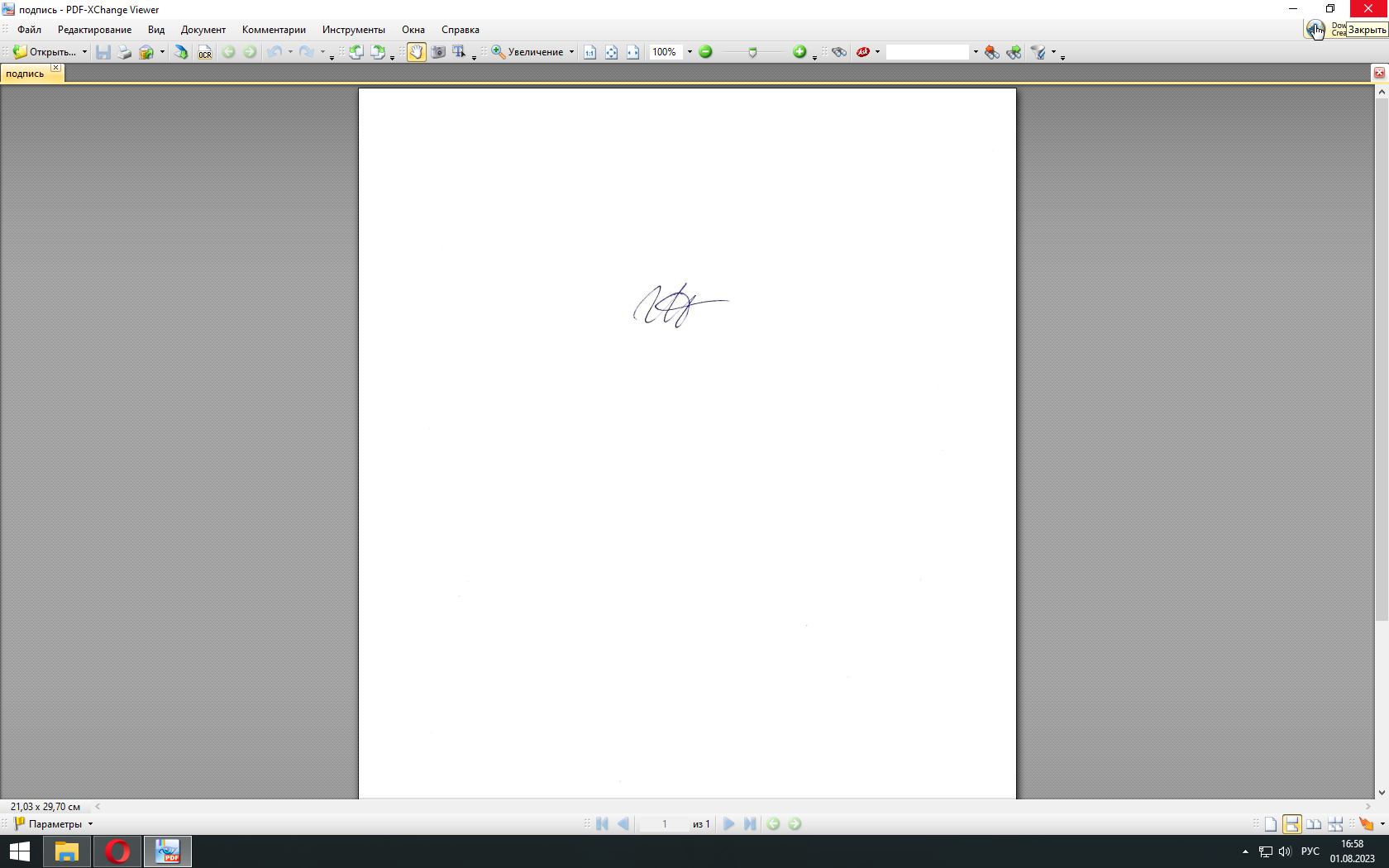 Г.В. Никишина01 августа 2023 года№ п/пНаименование разделаСтр. 1.Пояснительная записка32.Тематическое планирование программы «Английский язык»93.Содержание рабочей модульной программы124.Планируемые результаты освоения Программы26№п/пТемаКоличество часовКоличество часовКоличество часов№п/пТемаВсегоТеорияПрактикаGreeting (Знакомство-приветствие)211My toys (Мои игрушки)826Story time “Happy friends” (Сказка "Счастливые друзья)312Colours (Цвета)624Story time “Colin’s colours” (Сказка "Цвета Колина")312My body (Моё тело)826Food (Еда)1046Story time “Goldilocks and the Three Bears” (Сказка "Три медведя")413Всего по программе441430№п/пТемаКоличество часовКоличество часовКоличество часов№п/пТемаВсегоТеорияПрактикаGreeting (Знакомство-приветствие)312My toys (Мои игрушки)826Story time “Happy friends” (Сказка "Счастливые друзья)413Colours (Цвета)624Story time “Colin’s colours” (Сказка "Цвета Колина")413My body (Моё тело)826Food (Еда)1046Story time “Goldilocks and the Three Bears” (Сказка "Три медведя")413Всего по программе471433№п/пТемаКоличество часовКоличество часовКоличество часов№п/пТемаВсегоТеорияПрактикаGreeting (Знакомство-приветствие)211My toys (Мои игрушки)826Story time “Happy friends” (Сказка "Счастливые друзья)312Colours (Цвета)624Story time “Colin’s colours” (Сказка "Цвета Колина")312My body (Моё тело)826Food (Еда)1046Story time “Goldilocks and the Three Bears” (Сказка "Три медведя")413Всего по программе441430№п/пТемаКоличество часовКоличество часовКоличество часов№п/пТемаВсегоТеорияПрактикаGreeting (Знакомство-приветствие)312My toys (Мои игрушки)826Story time “Happy friends” (Сказка "Счастливые друзья)413Colours (Цвета)624Story time “Colin’s colours” (Сказка "Цвета Колина")413My body (Моё тело)826Food (Еда)1046Story time “Goldilocks and the Three Bears” (Сказка "Три медведя")413Всего по программе471433№п/пТемаКоличество часовКоличество часовКоличество часов№п/пТемаВсегоТеорияПрактикаWelcome (Добро пожаловать)835Toys and Pets (Игрушки и зверушки)24618Story time “The house in the Wood” (Сказка "Теремок")835Colours and numbers (Цвета и цифры)18612New Year and Christmas (Новый год и Рождество)835My Family (Моя семья)24618My food (Что я кушаю)301218Story time “The Gingerbread Boy”(Сказка "Пряничный человечек")1239Всего по программе1324290№п/пТемаКоличество часовКоличество часовКоличество часов№п/пТемаВсегоТеорияПрактикаWelcome (Добро пожаловать)211Toys and Pets (Игрушки и зверушки)927Story time “The house in the Wood” (Сказка "Теремок")211Colours and numbers (Цвета и цифры)624New Year and Christmas (Новый год и Рождество)312My Family (Моя семья)927My food (Что я кушаю)13310Story time “The Gingerbread Boy”(Сказка "Пряничный человечек")312Всего по программе471334№п/пТемаКоличество часовКоличество часовКоличество часов№п/пТемаВсегоТеорияПрактикаAbout Me (Какой я)1257Story time “The Unhappy Giant” ("Несчастный великан")514The funny faces (Смешные личики)1147Birthday party (Праздник Дня Рожденья)514Seasons and weather (Времена года и погода)1138My room (Моя комната)1248Easter colours (Пасхальные цвета)413Animals (Животные)1257Story time” Little Red Riding Hood” ("Красная шапочка")724Всего по программе782652№п/пТемаКоличество часовКоличество часовКоличество часов№п/пТемаВсегоТеорияПрактикаAbout Me (Какой я)1468Story time “The Unhappy Giant” ("Несчастный великан")716The funny faces (Смешные личики)1358Birthday party (Праздник Дня Рожденья)615Seasons and weather (Времена года и погода)1349My room (Моя комната)1459Easter colours (Пасхальные цвета)514Animals (Животные)1468Story time” Little Red Riding Hood” ("Красная шапочка")826Всего по программе943163